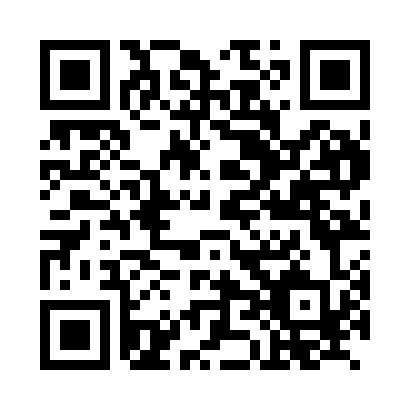 Prayer times for Oberthingau, GermanyWed 1 May 2024 - Fri 31 May 2024High Latitude Method: Angle Based RulePrayer Calculation Method: Muslim World LeagueAsar Calculation Method: ShafiPrayer times provided by https://www.salahtimes.comDateDayFajrSunriseDhuhrAsrMaghribIsha1Wed3:516:001:155:148:3110:312Thu3:495:581:155:158:3210:333Fri3:465:571:155:158:3410:354Sat3:445:551:155:168:3510:385Sun3:415:541:155:168:3610:406Mon3:385:521:155:178:3810:427Tue3:365:511:145:178:3910:448Wed3:335:491:145:188:4010:479Thu3:315:481:145:188:4210:4910Fri3:285:461:145:198:4310:5211Sat3:255:451:145:198:4410:5412Sun3:235:431:145:208:4610:5613Mon3:205:421:145:208:4710:5914Tue3:185:411:145:218:4811:0115Wed3:155:401:145:218:5011:0316Thu3:125:381:145:228:5111:0617Fri3:105:371:145:228:5211:0818Sat3:075:361:145:238:5311:1119Sun3:055:351:145:238:5511:1320Mon3:025:341:145:238:5611:1521Tue3:005:331:155:248:5711:1822Wed2:585:321:155:248:5811:2023Thu2:575:311:155:258:5911:2324Fri2:575:301:155:259:0011:2525Sat2:575:291:155:269:0211:2526Sun2:565:281:155:269:0311:2627Mon2:565:271:155:279:0411:2628Tue2:565:261:155:279:0511:2729Wed2:565:251:155:279:0611:2730Thu2:555:251:165:289:0711:2831Fri2:555:241:165:289:0811:28